     ОБЩИНСКА ИЗБИРАТЕЛНА КОМИСИЯ  0103 БЛАГОЕВГРАД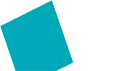 град Благоевград, 2700, площад „Георги Измирлиев“ 1, сграда на общинска администрация, ет.2,зала 210ПРОТОКОЛ  № 31-МИ / 20.12.2023гНа 20 ДЕКЕМВРИ 2023 г. от 17:30 часа се проведе заседание на Общинската  избирателна комисия Благоевград,   при следния  Д н е в е н  р е д: Доклад на постъпило заявление в ОИК и проект на решение за обявяване на следващ за избран за общински съветник от листата на коалиция „Продължаваме Промяната – Демократична България“РазниПРИСЪСТВАТ: 1.  Елеонора Атанасова -зам.председател2.  Милена Велкова -зам.председател3.  Пенка Ичева  -зам.председател4. Мустафа Сирачки-зам.председател5. Йорданка Борисова -секретар6.Чавдар Цонев – член7.Мария Данчова-член8.Мая Драгиева - член9. Елена Панчева-членОТСЪСТВАЩИ: Божидар Ненов и Мартин БусаровЗаседанието бе открито в 18:00 ч. и председателствано от Милена ВЕЛКОВА – зам.председател на комисията. М.Векова : Колеги, откривам заседанието на ОИК Благоевград.Предлагам посочения от мен дневен ред. Ако някой има предложения, моля.Няма предложения.М.Велкова : Докладвам, че  В ОИК Благоевград е постъпила молба от Станислав Николаев Кимчев , ЕГН: **********, обявен за избран за общински съветник от листата на коалиция „Продължаваме Промяната – Демократична България“ в общински съвет на община Благоевград, след произведените на 29 октомври 2023 г. избори, с която молба същият се обръща към ОИК с искането да бъдат предсрочно прекратени пълномощията му на общински съветник. Молбата му е заведена с вх.№548-МИ/18.12.2023 г. във входящия регистър на ОИК.Също така, междувременно, в ОИК сме получили и молба, с вх.№549-МИ/20.12.2023 г.,от Ася Димитрова Иванова,ЕГН:********  че не желае да всъпи в длъжност общински съветник.Поради тези две молби-заявления, се налага да обявим за избран следващ в листата на на коалиция „Продължаваме Промяната – Демократична България“, който да заеме място в общинския съвет.Направена е справка кой е следващ в листата, от списък Б ще бъде. ТОва е Крум Добринов Стоилов, ЕГН: **********. Предлагам да произнесем решение и да го обявим за общински съветник.Предлагам следния проект на решение :РЕШЕНИЕ
№ 340-МИ
Благоевград, 20.12.2023ОТНОСНО: Обявяване на избран за общински съветник от листата на коалиция „Продължаваме Промяната – Демократична България“В ОИК Благоевград е постъпила молба от Станислав Николаев Кимчев , ЕГН: **********, обявен за избран за общински съветник от листата на коалиция „Продължаваме Промяната – Демократична България“ в общински съвет на община Благоевград, след произведените на 29 октомври 2023 г. избори, с която молба същият се обръща към ОИК с искането да бъдат предсрочно прекратени пълномощията му на общински съветник. Молбата му е заведена с вх.№548-МИ/18.12.2023 г. във входящия регистър на ОИК.След като разгледа молбата, подадена от обявения за избран с Решение 333-МИ от 17.11.2023 г. на ОИК Благоевград, и след като направи справка чрез Информационно обслужване АД относно подреждането на кандидатите на коалиция „Продължаваме Промяната – Демократична България“ в  листа Б на коалицията, ОИК установи, че  следващият,  който трябва да бъде избран за общински съветник, е Ася  Димитрова Иванова,  с ЕГН********  . Същата е подала молба в ОИК Благоевград с вх.№549-МИ/20.12.2023 г., че не желае да всъпи в длъжност общински съветник. Комисията, след като разгледа молбата и направи справка чрез Информационно обслужване АД относно подреждането на кандидатите от коалиция „Продължаваме Промяната–Демократична Българи“ в листа Б на коалицията, ОИК установи , че следващия, който следва да бъде избран за общински съветник, е Крум Добринов Стоилов, с ЕГН*********, поради което на основание  чл.87,ал.1,т.1 и т.24 във връзка с чл. 453 и чл. 454 от Изборния кодекс и във връзка с чл. 30, ал. 4, т. 3 ЗМСМА, във връзка с Решение 2902-МИ от 16.11.2023 г. на ЦИК при спазване на законоустановения кворум Общинската избирателна комисия БлагоевградРЕШИ:ПРЕКРАТЯВА ПРЕДСРОЧНО ПЪЛНОМОЩИЯТА  на  Станислав Николаев Кимчев, ЕГН: ********, общински съветник от листата на коалиция „Продължаваме Промяната – Демократична България“.Анулира издаденото удостоверение за избран за общински съветник.       2.ОБЯВЯВА за избран за общински съветник Крум Добринов Стоилов, с ЕГН: ********* ,  от кандидатската листа на коалиция „Продължаваме Промяната – Демократична България“.На обявения за избран за общински съветник да се издаде удостоверение. Копие от настоящото решение да се изпрати за сведение на Председател на общински съвет  Благоевград .Настоящото решение подлежи на обжалване пред Административен съд- Благоевград на основание чл.459 от Изборния кодекс.Има ли предложения? Няма.Колеги , моля, гласуваме.ГЛАСУВАЛИ 9 члена на ОИК, ЗА гласуват 9 члена, ПРОТИВ няма.Решението бе взето единодушно в 17:47 часаПо точка 2:М.Велкова : Колеги, нека да попълним графика с дежурста за текущата седмица, евентулано чакаме и решение от съда по делото за избора за общински съвет. Закривам заседанието. ==============================================================================================Зам.Председател ОИК :       /п/                                                Секретар ОИК :  /п/